
D. JOSÉ ANTONIO SANTANO CLAVERO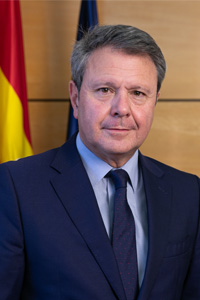 Secretario de Estado de Transportes y Movilidad SostenibleNacido en 1965 en Irun (Gipuzkoa), estudió en el colegio público Leka-Enea y realizó el bachillerato en el Instituto Pío Baroja. Es licenciado en Derecho por la Universidad del País Vasco UPV/EHU. Casado y con dos hijos, es aficionado al deporte y jugó en diferentes equipos de fútbol de la ciudad.José Antonio Santano Clavero ha sido alcalde de Irun ininterrumpidamente desde el año 2002. Es defensor de las ciudades amables y sostenibles e impulsó hace 10 años la Ciudad30 en Irun que, además de ser pionera en esta materia, tuvo la primera línea urbana 100% eléctrica. Es usuario diario del transporte público y gran aficionado a la bicicleta.Fue concejal en el Ayuntamiento de Irún en el año 1983 con tan sólo 18 años, el entonces concejal más joven de España, y permaneció en el cargo hasta el año 88. Tras trabajar durante dos años en la empresa consultora Arthur Andersen como Auditor y Asesor Legal, volvió a la actividad política ocupando, en 1991, el cargo de diputado Foral de Juventud y Deportes. En la legislatura siguiente, formó parte del equipo foral como director de Economía y Turismo.Entre los años 1999 y 2002 fue primer teniente de alcalde del Ayuntamiento de Irun, con responsabilidades en los departamentos de Presidencia y Economía y Hacienda. Durante este periodo también ocupó el cargo de presidente de la Agencia de Desarrollo Local Bidasoa Activa.Además, entre marzo de 2002 y mayo de 2003 ocupó una de las secretarías clave de la Ejecutiva del PSE-EE, como es la de Economía y Empleo. Actualmente es miembro de la ejecutiva del PSE-EE.También ha ostentado otros cargos de responsabilidad, como:Presidente de la Comisión de Transportes, Movilidad Sostenible y Seguridad de la FEMP y vicepresidente de EUDEL en varios mandatos.Presidente del Recinto Ferial de Ficoba.Presidente de la Sociedad impulsora de la industria vasca Bidasoa Oarso Industrialdea.Presidente de Zaisa, Sociedad gestora de la logística transfronteriza en Irun.Presidente de Servicios de Txingudi, gestora del abastecimiento y saneamiento del agua, de los residuos urbanos y asimilables y de la limpieza viaria de los municipios de Irún y Hondarribia.